ПРОЕКТ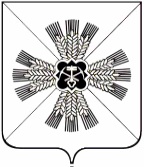 РОССИЙСКАЯ ФЕДЕРАЦИЯКЕМЕРОВСКАЯ ОБЛАСТЬ - КУЗБАССПРОМЫШЛЕННОВСКИЙ МУНИЦИПАЛЬНЫЙ ОКРУГСОВЕТ НАРОДНЫХ ДЕПУТАТОВПРОМЫШЛЕННОВСКОГО МУНИЦИПАЛЬНОГО ОКРУГАРЕШЕНИЕот  «___» ____________ № ________пгт. ПромышленнаяОб утверждении Положения об осуществлении муниципального лесного контроля на территории Промышленновского муниципального округаВ соответствии со статьей 3 Федерального закона от 31.07.2020                № 248-ФЗ «О государственном контроле (надзоре) и муниципальном контроле в Российской Федерации», Федеральным законом от 06.10.2003 № 131-ФЗ «Об общих принципах организации местного самоуправления в Российской Федерации», Совет народных депутатов Промышленновского муниципального округаРЕШИЛ:1. Утвердить Положение об осуществлении муниципального лесного контроля на территории Промышленновского муниципального округа.2. Признать утратившим силу решение Совета народных депутатов Промышленновского муниципального округа от 26.08.2021 № 309                      «Об утверждении Положения об осуществлении муниципального лесного контроля на территории Промышленновского муниципального округа».3. Настоящее решение подлежит опубликованию в районной газете «Эхо» и размещению на официальном сайте администрации Промышленновского муниципального округа в сети Интернет.Ввиду большого объема текста решения, приложения к настоящему решению разместить на официальном сайте администрации Промышленновского муниципального округа в сети Интернет.4. Контроль за исполнением настоящего решения возложить на комитет по вопросам аграрной политики, землепользования и экологии              (Е.А. Денисов).5. Решение вступает в силу с даты опубликования в районной газете «Эхо».ПОЛОЖЕНИЕоб осуществлении муниципального лесного контроля  на территории Промышленновского муниципального округаНастоящее Положение устанавливает порядок организации и осуществления муниципального лесного контроля на территории Промышленновского муниципального округа (далее – муниципальный контроль).Предметом муниципального контроля является соблюдение организациями и гражданами (далее – контролируемые лица) обязательных требований, установленных федеральными законами и иными нормативными правовыми актами Российской Федерации, законами Кемеровской области – Кузбасса, и иными нормативными правовыми актами Кемеровской области – Кузбасса, нормативными правовыми актами Промышленновского муниципального округа к организации муниципального лесного контроля, а также исполнение решений, принимаемых по результатам контрольных мероприятий.Органом, уполномоченным на осуществление муниципального контроля, является Управление по жизнеобеспечению и строительству администрации Промышленновского муниципального округа (далее – уполномоченный орган).Должностными лицами, осуществляющими муниципальный контроль, являются:- заместитель главы Промышленновского муниципального округа -начальник Управления по жизнеобеспечению и строительству администрации Промышленновского муниципального округа;- главный специалист отдела жилищно-коммунального, дорожного хозяйства и благоустройства Управления по жизнеобеспечению и строительству администрации Промышленновского муниципального округа.Муниципальный лесной контроль осуществляется в соответствии              с Федеральным законом от 31.07.2020 № 248-ФЗ «О государственном контроле (надзоре) и муниципальном контроле в Российской Федерации» (далее – Закон о контроле), настоящим Положением, а также принятыми иными нормативно-правовыми актами,  принятыми в соответствии  с ними.Плановые контрольные мероприятия в рамках муниципального лесного контроля проводятся на основании плана проведения плановых контрольных мероприятий на очередной календарный год, формируемого и подлежащего согласованию с органами прокуратуры. Периодичность проведения проверок устанавливается в соответствии с требованиями закона в зависимости от присвоенной категории риска.Внеплановые контрольные мероприятия, за исключения внеплановых контрольных мероприятий без взаимодействия, проводятся по основаниям, предусмотренным пунктами 1,3- 6 части 1 статьи 57 Закона о контроле.При осуществлении муниципального контроля применяется риск-ориентированный подход, предполагающий осуществление внеплановых контрольных мероприятий в отношении контролируемых лиц в случае выявления их соответствия параметрам, утвержденным индикаторами риска нарушения обязательных требований (далее – Перечень индикаторов риска).   6. Выявление индикаторов риска осуществляется с использованием сведений, характеризующих уровень рисков причинения вреда (ущерба), полученных с соблюдением требований законодательства Российской Федерации из любых источников, обеспечивающих их достоверность, в том числе в ходе проведения профилактических мероприятий, контрольных мероприятий, от государственных органов, органов местного самоуправления и организаций в рамках межведомственного информационного взаимодействия, из отчетности, представление которой предусмотрено нормативными правовыми актами Российской Федерации, по результатам предоставления гражданам и организациям государственных и муниципальных услуг, из обращений контролируемых лиц, иных граждан и организаций, из сообщений средств массовой информации, а также сведений, содержащихся в информационных ресурсах, в том числе обеспечивающих маркировку, прослеживаемость, учет, автоматическую фиксацию информацию, и иные сведения об объекте контроля. 7.Уполномоченный орган  при получении сведений, характеризующих уровень рисков причинения вреда (ущерба), полученных с соблюдением требований Законодательства Российской Федерации из любых источников, обеспечивающих их достоверность, в том числе в ходе проведения профилактических мероприятий, контрольных мероприятий, от государственных органов, органов местного самоуправления и организаций в рамках межведомственного информационного взаимодействия, из отчетности, представление которой предусмотрено нормативными актами Российской Федерации, по результатам предоставления гражданам и организациям государственных и муниципальных услуг, из обращений контролируемых лиц, иных граждан и организаций, из сообщений средств массовой информации, а также сведений, содержащихся в информационных ресурсах, в том числе обеспечивающих маркировку, прослеживаемость, учет, автоматическую фиксацию информации, и иных сведений об объекте контроля в течение 10 рабочих дней проводит контрольное мероприятие на основании приказа председателя комитета по управлению муниципальным имуществом администрации Промышленновского муниципального округа  в соответствии с Законом о контроле и настоящим Положением.8. При осуществлении государственного контроля (надзора) применяется система оценки и управления рисками.Органы государственного надзора при осуществлении государственного контроля (надзора) относят объекты контроля к одной из следующих категорий риска причинения вреда (ущерба) охраняемым законом ценностям (далее - категории риска):а) значительный риск;б) умеренный риск;в) низкий риск.Критериями отнесения объекта контроля к категории риска являются:а) для значительного риска - установление в течение 2 лет, предшествующих моменту отнесения органом государственного надзора объекта контроля к одной из категорий риска, факта причинения вреда лесам и находящимся в них природным объектам вследствие нарушения лесного законодательства (в том числе выразившегося в незаконной рубке деревьев, загрязнении лесов сточными водами, химическими, радиоактивными и другими вредными веществами, отходами производства и потребления и (или) в ином негативном воздействии на леса или в нарушении правил пожарной безопасности в лесах, повлекшем возникновение лесного пожара) контролируемым лицом, в том числе вследствие действий (бездействия) должностных лиц контролируемого лица, и (или) иными лицами, действующими на основании договорных отношений с контролируемым лицом;б) для умеренного риска - совершение в течение 2 лет, предшествующих моменту отнесения органом государственного надзора объекта контроля к одной из категорий риска, административного правонарушения без причинения вреда лесам и находящимся в них природным объектам (статьи 8.5.2, 8.25 - 8.27, 8.31, 8.32.3, 8.45.1, часть 1 статьи 19.5 Кодекса Российской Федерации об административных правонарушениях) контролируемым лицом, в том числе вследствие действий (бездействия) должностных лиц контролируемого лица, и (или) иными лицами, действующими на основании договорных отношений с контролируемым лицом;в) для низкого риска - отсутствие обстоятельств, предусмотренных для значительного и умеренного риска.Установление факта причинения контролируемым лицом вреда лесам и находящимся в них природным объектам вследствие нарушения лесного законодательства в соответствии с подпунктом "а" пункта 13 настоящего Положения осуществляется согласно вступившему в законную силу постановлению о назначении административного наказания, приговору суда и (или) иному судебному постановлению.Отнесение объекта контроля к категории риска и изменение присвоенной категории риска осуществляются решением руководителя (заместителя руководителя, ведающего вопросами государственного контроля (надзора) органа государственного надзора по месту нахождения объекта контроля, одновременно по должности являющегося главным государственным лесным инспектором в пределах его компетенции.При наличии критериев риска, позволяющих отнести объект контроля к различным категориям риска, подлежат применению критерии риска, относящие объект контроля к более высокой категории риска.При отсутствии решения об отнесении объекта контроля к категории риска такие объекты контроля считаются отнесенными к низкой категории риска.По запросу контролируемого лица орган государственного надзора в течение 5 рабочих дней со дня поступления сведений о соответствии объекта контроля критериям риска иной категории риска либо об изменении критериев риска должен принять решение об изменении категории риска объекта контроля.Плановые контрольные (надзорные) мероприятия в отношении объектов контроля - деятельности контролируемых лиц в сфере лесного хозяйства в зависимости от присвоенной категории риска проводятся со следующей периодичностью:а) в отношении объектов контроля, отнесенных к категории значительного риска, - один раз в 2 года один из видов мероприятий из числа мероприятий;б) в отношении объектов контроля, отнесенных к категории умеренного риска, - один раз в 3 года один из видов мероприятий из числа мероприятий.В отношении объектов контроля, отнесенных к категории низкого риска, плановые контрольные (надзорные) мероприятия не проводятся.При осуществлении муниципального лесного контроля устанавливаются следующие индикаторы риска нарушения обязательных требований:1) нарушение поверхностного и внутрипочвенного стока вод, затопление и заболачивание лесных участков вдоль дорог при использовании лесов для строительства, реконструкции и эксплуатации автомобильных дорог;2) несоблюдение правил пожарной и санитарной безопасности в лесах;3) использование лесов для разведки и добычи полезных ископаемых;4) использование токсичных химических препаратов;5) осуществление видов деятельности в сфере охотничьего хозяйства;6) проведение мероприятий по строительству, реконструкции, эксплуатации линейных объектов, а также водохранилищ, иных искусственных водных объектов и (или) гидротехнических сооружений без оформления сервитута и проекта освоения лесов;7) размещение лесоперерабатывающей инфраструктуры;8) повреждение лесных насаждений, растительного покрова и почв лесных участков;9) захламление лесных участков строительным и бытовым мусором, отходами древесины, иными видами отходов;10) возведение объектов или выполнение мероприятий, не предусмотренных проектом освоения лесного участка;11) невыполнение обязательных требований лесного законодательства к оформлению документов (сервитут, проект освоения лесов), являющихся основанием для использования лесных участков.9. Уполномоченный орган  проводит следующие профилактические мероприятия:- информирование;- консультирование;- профилактический визит.	 10. Профилактические мероприятия, в ходе которых осуществляется взаимодействие с контролируемыми лицами, проводятся только с согласия данных контролируемых лиц либо по их инициативе.В случае, если при проведении профилактических мероприятий установлено, что объекты контроля представляют явную непосредственную угрозу причинения вреда (ущерба) охраняемым законом ценностям или такой вред (ущерб) причинен, должностное лицо уполномоченного органа, проводящее профилактическое мероприятие, незамедлительно направляет информацию об этом руководителю уполномоченного органа для принятия решения о проведении контрольных мероприятий.         11. Информирование осуществляется посредством размещения сведений, предусмотренных частью 3 статьи 46 Закона о контроле, на официальном сайте администрации Промышленновского муниципального округа  в сети Интернет, в средствах массовой информации, через личные кабинеты контролируемых лиц в государственных информационных системах (при их наличии) и в иных формах.          12. Должностное лицо уполномоченного органа по обращениям контролируемых лиц и их представителей осуществляет консультирование (дает разъяснения по вопросам, связанным с организацией и осуществлением регионального государственного контроля). Консультирование осуществляется без взимания платы.Консультирование может осуществляться должностным лицом по телефону, посредством видео-конферец-связи, на личном приеме либо в ходе проведения профилактического мероприятия, контрольного мероприятия.О способе, времени, месте (при необходимости) консультирования заявитель уведомляется должностным лицом уполномоченного органа любым доступным способом, позволяющим зафиксировать факт уведомления заявителя, не позднее 5 рабочих дней со дня получения обращений.По итогам консультирования информация в письменной форме контролируемым лицам и их представителям не представляется, за исключением случая, если заявитель просит дать письменным ответ по указанному перечню вопросов посредством направления в уполномоченный орган письменного обращения в бумажном или электронном виде.В случае поступления обращений контролируемых лиц и их представителей о консультирование по однотипным вопросам с просьбой представления информации в письменном виде уполномоченный орган размещает на официальном сайте администрации Промышленновского муниципального округа в сети Интернет письменное разъяснение по указанным вопросам, подписанное уполномоченным должностным лицом уполномоченного органа. 13. Профилактический визит проводится должностным лицом уполномоченного органа в форме профилактической беседы по месту осуществления деятельности контролируемого лица либо путем      использования видео-конференц-связи	Должностное лицо уполномоченного органа не позднее  чем за 5 рабочих дней до даты проведения профилактического визита согласовывает с контролируемым лицом дату, время, способ проведения профилактического визита. Профилактический визит не может проводиться более трех часов.              В ходе профилактического визита контролируемое лицо информируется об обязательных требованиях, предъявляемые к его деятельности либо к принадлежащим ему объектам контроля, их соответствии критериям риска, основаниях и о рекомендуемых способах снижения категории риска, а также о видах, содержании и об интенсивности контрольных мероприятий, проводимых в отношении объекта исходя из его отнесения к соответствующей категории риска.	14. При осуществлении муниципального контроля взаимодействием уполномоченного органа, его должностных лиц с контролируемыми лицами являются встречи, телефонные и иные переговоры (непосредственное взаимодействие) между должностным лицом уполномоченного органа и контролируемым лицом или его представителем, запрос документов, иных материалов, присутствие должностного лица уполномоченного органа в месте осуществления деятельности контролируемого лица.Контролируемые лица (индивидуальный предприниматель, гражданин) в случае наличия обстоятельств, наступление которых невозможно было предугадать, и которые создают препятствия для реализации индивидуальным предпринимателем, гражданином своих прав, предусмотренных законодательством Российской Федерации, при проведении уполномоченным органом контрольных мероприятий вправе представить в уполномоченный орган информацию о невозможности присутствия при проведении контрольного мероприятия, в связи с чем проведение контрольного мероприятия переносится уполномоченным органом на срок, необходимый для устранения обстоятельств, послуживших поводом для указанного обращения.15. Взаимодействие с контролируемым лицом осуществляется при проведении следующих внеплановых контрольных мероприятий:- контрольная закупка;- мониторинговая закупка;- выборочный контроль; - инспекционный визит; - рейдовый осмотр; - документарная проверка; - выездная проверка. Без взаимодействия с контролируемым лицом проводятся:- наблюдение за соблюдением обязательных требований; - выездное обследование.Оценка соблюдения контролируемыми лицами обязательных требований контрольными (надзорными) органами не может проводится иными способами, кроме как посредством контрольных (надзорных) мероприятий, указанные в части 2 статьи 56 Закона о контроле.Инспекционный визит, выездная проверка могут проводиться с использованием средств дистанционного взаимодействия, в том числе посредством аудио - или видеосвязи.В ходе выборочного контроля могут совершаться следующие контрольные (надзорные) действия: осмотр, получение письменных объяснений, истребование документов, отбор проб (образцов); инструментальное обследование, испытание, экспертиза.В ходе инспекционного визита могут совершаться следующие контрольные (надзорные) действия: осмотр, опрос, получение письменных объяснений,  инструментальное обследование, истребование документов, которые в соответствии с обязательными требованиями должны находиться в месте нахождения (осуществления деятельности) контролируемого лица (его филиалов, представительств, обособленных структурных подразделений) либо объекта контроля.В ходе рейдового осмотра могут совершаться все контрольные (надзорные) действия, предусмотренные частью 1 статьи 65 Закона о контроле.В ходе документарной проверки могут совершаться следующие контрольные (надзорные) действия: получение письменных объяснений, истребование документов, экспертиза.В ходе выездной проверки могут совершаться все контрольные (надзорные) действия, предусмотренные частью 1 статьи 65 Закона о контроле.Контрольные мероприятия, действия в рамках контрольных мероприятий совершаются в сроки, установленные Законом о контроле.15. Результатом осуществления муниципального контроля является составление акта по итогам проверки соблюдения лесного законодательства. Порядок составления акта, а также принесения на него возражений и их рассмотрения устанавливаются в соответствии с Законом о контроле.В случае выявления при проведении контрольного мероприятия нарушений уполномоченным органом принимает меры, предусмотренные часть 2 статьи 90 Закона о контроле.16. Руководитель, иное должностное лицо или уполномоченный представитель государственного органа, органа государственной власти, органа местного самоуправления, юридического лица, объединения граждан, индивидуальный предприниматель, гражданин, их уполномоченный представитель (далее – заявитель) имеют право на обжалование решений уполномоченного органа, действий (бездействия) должностных лиц  уполномоченного органа и принятых ими решений о ходе осуществления регионального государственного контроля в досудебном порядке в случаях, указанных в части 4 статьи 40 Закона о контроле.Жалоба на действия (бездействие) должностных лиц уполномоченного органа рассматривается руководителем уполномоченного органа.        Жалоба на решение контрольного (надзорного) органа, действия (бездействие) его должностных лиц может быть подана в течение тридцати календарных дней со дня, когда контролируемое лицо узнало или должно было узнать о нарушении своих прав.Жалоба на предписание контрольного (надзорного) органа может быть подана в течение десяти рабочих дней с момента получения контролируемым лицом предписания.Жалоба рассматривается в порядке, предусмотренном Законом о контроле. Председатель Совета народных депутатовПромышленновского муниципального округаЕ.А. ВащенкоИ.о. главыПромышленновского муниципального округаС.А. ФедарюкУТВЕРЖДЕНО решением Совета народных депутатовПромышленновскогомуниципального округаот                                 №        